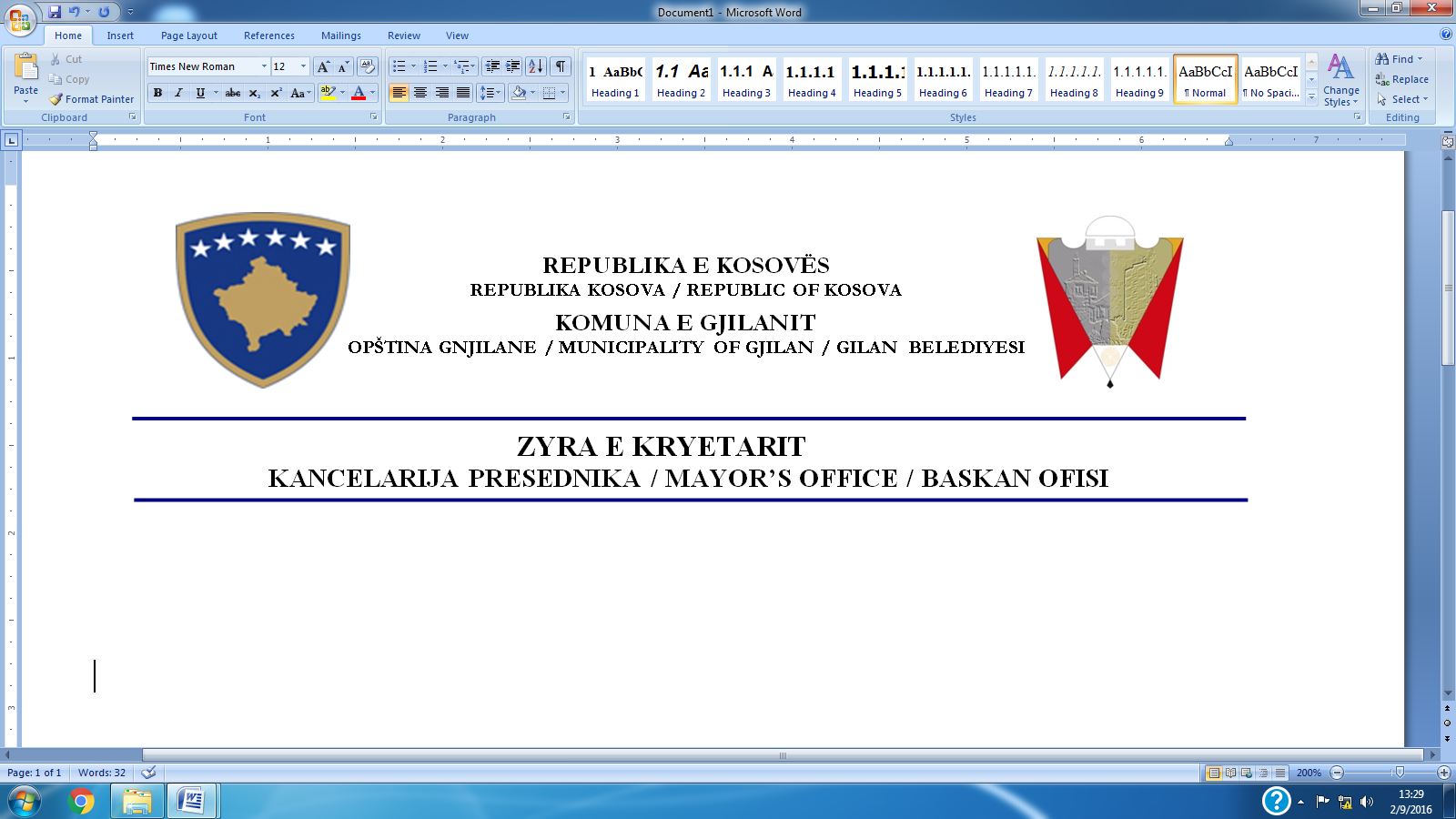 Nr: 04/016/01-0014019/19Datë:07.02. 2019Gj  i  l  a  nBazuar në nenin: 9, paragrafi 1-6, të U.A. (MPMS) nr: 07/2017, për rregullimin e procedurave të konkursit në sektorin publik, Komisioni intervistues i formuar për intervistimin e kandidatëve të cilët kanë aplikuar në konkursin e publikuar nga ana e DSHMS-së, datë: 15.01.2019, në të përditshmen “BOTA SOT” dhe mjetet tjera të informimit , për themelim të marrëdhënies punës për: 1/një/, teknik laborant, 1/një/ teknik të stomatologjisë, dhe  1 /një/ infermier/e,  për nevoja të shëndetësisë primare/QKMF-së/, pas kontrollimit të aplikacioneve dhe plotësimit të të njejtave, i njofton kandidatët të cilët i plotësojnë kriteret e parapara në konkurs për këto pozita se intervista me shkrim do të mbahet më: 12/02/2019, në ora 10.00, në sallën e ligjeratave në QMF Dardania.REGJISTRI I KANDIDATËVE TË CILËT FTOHEN PËR INTERVISTË ME SHKRIM TEKNIK LABORANT-BAHQELLORTEKNIK TË STOMATOLOGJISËINFERMIER/E									Kryetar i Komisonit									________________									Dr.Sc.Zejdush TahiriNrEmriMbiemri1RinorHalimi2FeimHajrullahu3Granit Rexhepi4SaraMuji5AgimShalaNrEmriMbiemri1RazaSherifi2SeidKadriu3ValentinaSylejmani4ShkëndijeRexhepi5LeonoraMorina6Gentiana Salihu7GencKqiku8QëndrimZukaNrEmriMbiemri1FatmirTahiri2AlbanaSherifi3MimozaMuji4Antigona Muji